Publicado en Madrid el 19/04/2018 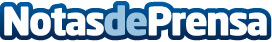 SEUR con PiperLab gana el PREMIO CEL 2018La empresa de transporte urgente SEUR se alza con el PREMIO CEL EMPRESA 2018, al mejor proyecto innovador, por su modelo de previsión de producción desarrollado por PiperLabDatos de contacto:Patricia PascualResponsable de Marketing91 805 30 13Nota de prensa publicada en: https://www.notasdeprensa.es/seur-con-piperlab-gana-el-premio-cel-2018 Categorias: Madrid Logística Recursos humanos Premios Otras Industrias Innovación Tecnológica http://www.notasdeprensa.es